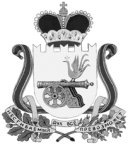 СОВЕТ ДЕПУТАТОВ ВЯЗЕМСКОГО ГОРОДСКОГО ПОСЕЛЕНИЯ ВЯЗЕМСКОГО РАЙОНА СМОЛЕНСКОЙ ОБЛАСТИРЕШЕНИЕот 15.05.2013  № 37 В соответствии с Бюджетным кодексом Российской Федерации, с подпунктом 2 пункта 2 статьи 22 Устава Вяземского городского поселения Вяземского района Смоленской области, рассмотрев обращение Главы Администрации Вяземского городского поселения Вяземского района Смоленской области от 06.05.2013 № 759/ 01-02-06 Совет депутатов Вяземского городского поселения Вяземского района Смоленской областиРЕШИЛ:Внести в решение Совета депутатов Вяземского городского поселения Вяземского района Смоленской области от 25.12.2012 № 93 «О бюджете Вяземского городского поселения Вяземского района Смоленской области на 2013 год и плановый период 2014 и 2015 годов» (в редакции решения Совета депутатов Вяземского городского поселения Вяземского района Смоленской области от 19.02.2013 № 9) следующие изменения:1. Пункт 1.1 изложить в следующей редакции: «1.1 Общий объем доходов бюджета поселения в сумме 264 603,1 тыс. рублей, в том числе объем безвозмездных поступлений в сумме 102 141,3 тыс. рублей, из которых объем получаемых межбюджетных трансфертов 102 141,3 тыс. рублей.».2. Пункт 1.2 изложить в следующей редакции: «1.2. Общий объем расходов бюджета поселения в сумме 277 610,7 тыс. рублей;».3. В пункте 14 слова: «- на 2013 год в сумме 148 836,1 тыс. рублей;» заменить словами : «- на 2013 год в сумме 226 501,2 тыс. рублей;».4. В пункте 15 слова: «- на 2013 год в объеме 150 476,4 тыс. рублей; » заменить словами «- на 2013 год в объеме 237 399,2 тыс. рублей;»5. Во втором абзаце пункта 16 цифры «2,2» заменить цифрами «1,4».6. Первый абзац пункта 20 изложить в следующей редакции: «- на 2013 год в сумме 10 000,0 тыс. рублей;».7. Первый абзац пункта 22 изложить в следующей редакции: «- на 2013 год в сумме 10 000,0 тыс. рублей;».8. Приложения 8, 10, 12, 14 18 изложить в новой редакции (прилагаются).9. Настоящее решение вступает в силу со дня его опубликования.10. Опубликовать настоящее решение в средствах массовой информации.Глава муниципального образованияВяземского городского поселенияВяземского района Смоленской области                                          О.С. ГригорьевПриложение 8к решению Совета депутатов Вяземского городского поселения Вяземского района Смоленской области от 15.05.2013 № 37Прогнозируемые безвозмездные поступления в бюджет Вяземского городского поселения Вяземского района Смоленской области на 2013 годвсего 264 603 103,59Расшифр. Пр. субсидий: 20 000 000 город Воинск. Славы                                                    подг. Кадров                                                    придом. Территории                                                    ремонт дорог                                            10 564 687,49 реконстр. водовода                Итого:               30 564 687,49Расшифр. Пр. трансф.  105 000,0 Наказы избирателей                 Итого            105 000,0                                            5 480 607,0 капрем. Ж. домов                                          32 713 363,0   ветхое жильеПриложение 14к решению Совета депутатов Вяземского городского поселения Вяземского района Смоленской области от 15.05.2013 № 37Источники финансирования дефицита бюджета Вяземского городского поселения Вяземского района Смоленской области на 2013 год                                                                                                                                                                                                                              тыс.руб.Приложение 18к решению Совета депутатов Вяземского городского поселения Вяземского района Смоленской области от 15.05.2013 № 37Программа муниципальных гарантий Вяземского городского поселения Вяземского района Смоленской области в валюте Российской Федерации на 2013 год.  Предоставление муниципальных гарантий Вяземским городским поселением Вяземского района Смоленской области в 2014-2015 годах не планируется.2. Общий объем бюджетных ассигнований, предусмотренных на исполнение муниципальных гарантий Вяземского городского поселения Вяземского района Смоленской области по возможным гарантийным случаям за счет источников финансирования дефицита бюджета Вяземского городского поселения Вяземского района Смоленской области в 2013 году – 10 000 тыс. рублей.Перечень муниципальных гарантий Вяземского городского поселения Вяземского района Смоленской области                                                             в валюте Российской Федерации на 2013 год.   													                                                                   (тыс. рублей)О внесении изменений в решениеСовета    депутатов     Вяземскогогородского поселения Вяземскогорайона      Смоленской     областиот 25.12.2012 № 93КодНаименование групп, подгрупп и статей доходовСумма, тыс. руб.1232 00 00000 00 0000 000БЕЗВОЗМЕЗДНЫЕ ПОСТУПЛЕНИЯ102 141,32 02 00000 00 0000 000Безвозмездные поступления от других бюджетов бюджетной системы Российской Федерации102 141,32 02 01000 00 0000 151Дотации бюджетам субъектов  Российской Федерации и муниципальных образований3 666,52 02 01001 00 0000 151Дотации на выравнивание бюджетной  обеспеченности3 666,52 02 01001 10 0000 151Дотации бюджетам поселений на выравнивание бюджетной обеспеченности3 666,52 02 02000 00 0000 151Субсидии бюджетам субъектов  Российской Федерации и муниципальных образований (межбюджетные субсидии)91 001,32 02 02088 00 0000 151Субсидии бюджетам муниципальных образований на обеспечение мероприятий по капитальному ремонту многоквартирных домов и переселению граждан из аварийного жилищного фонда за счет средств, поступивших от государственной корпорации - Фонда содействия реформированию жилищно-коммунального хозяйства52 769,72 02 02088 10 0000 151Субсидии бюджетам поселений на обеспечение мероприятий по капитальному ремонту многоквартирных домов и переселению граждан из аварийного жилищного фонда за счет средств, поступивших от государственной корпорации - Фонда содействия реформированию жилищно-коммунального хозяйства52 769,72 02 02088 10 0001 151Субсидии бюджетам поселений на обеспечение мероприятий по капитальному ремонту многоквартирных домов за счет средств, поступивших от государственной корпорации - Фонда содействия реформированию жилищно-коммунального хозяйства4 167,42 02 02088 10 0002 151Субсидии бюджетам поселений на обеспечение мероприятий по  переселению граждан из аварийного жилищного фонда за счет средств, поступивших от государственной корпорации - Фонда содействия реформированию жилищно-коммунального хозяйства  48 602,31232 02 02089 00 0000 151Субсидии бюджетам муниципальных образований на обеспечение мероприятий по капитальному ремонту многоквартирных домов и переселению граждан из аварийного жилищного фонда за счет средств бюджетов7 666,92 02 02089 10 0000 151Субсидии бюджетам поселений на обеспечение мероприятий по капитальному ремонту многоквартирных домов и переселению граждан из аварийного жилищного фонда за счет средств бюджетов7 666,92 02 02089 10 0001 151Субсидии бюджетам поселений на обеспечение мероприятий по капитальному ремонту многоквартирных домов за счет средств бюджетов1 313,32 02 02089 10 0002 151Субсидии бюджетам поселений на обеспечение мероприятий по  переселению граждан из аварийного жилищного фонда за счет средств бюджетов  6 353,62 02 02999 00 0000 151Прочие субсидии  30 564,72 02 02999 10 0000 151Прочие субсидии бюджетам поселений  30 564,72 02 03000 00 0000 151Субвенции бюджетам субъектов Российской Федерации и муниципальных образований7 368,52 02 03024 00 0000 151Субвенции   местным   бюджетам   на   выполнение передаваемых  полномочий  субъектов   Российской Федерации1 092,52 02 03024 10 0000 151Субвенции  бюджетам  поселений   на   выполнение передаваемых  полномочий  субъектов   Российской Федерации1 092,52 02 03199 00 0000 151 Субвенции бюджетам муниципальных образований на обеспечение предоставления жилых помещений детям-сиротам и детям, оставшимся без попечения родителей, лицам из их числа по договорам найма специализированных жилых помещений6 276,02 02 03199 10 0000 151Субвенции бюджетам поселений на обеспечение предоставления жилых помещений детям-сиротам и детям, оставшимся без попечения родителей, лицам из их числа по договорам найма специализированных жилых помещений  6 276,02 02 04000 00 0000 151Иные межбюджетные трансферты 105,02 02 04999 00 0000 151Прочие межбюджетные трансферты, передаваемые бюджетам  105,02 02 04999 10 0000 151Прочие межбюджетные трансферты, передаваемые бюджетам поселений  105,0Приложение 10к решению Совета депутатов Вяземского городского поселения Вяземского района Смоленской области от 15.05.2013 № 37Распределениерасходов бюджета Вяземского городского поселения Вяземского района Смоленской области по разделам, подразделам, целевым статьям расходов, видам расходов функциональной классификации расходов бюджетов Российской Федерации на 2013 годтыс. рубПриложение 10к решению Совета депутатов Вяземского городского поселения Вяземского района Смоленской области от 15.05.2013 № 37Распределениерасходов бюджета Вяземского городского поселения Вяземского района Смоленской области по разделам, подразделам, целевым статьям расходов, видам расходов функциональной классификации расходов бюджетов Российской Федерации на 2013 годтыс. рубПриложение 10к решению Совета депутатов Вяземского городского поселения Вяземского района Смоленской области от 15.05.2013 № 37Распределениерасходов бюджета Вяземского городского поселения Вяземского района Смоленской области по разделам, подразделам, целевым статьям расходов, видам расходов функциональной классификации расходов бюджетов Российской Федерации на 2013 годтыс. рубПриложение 10к решению Совета депутатов Вяземского городского поселения Вяземского района Смоленской области от 15.05.2013 № 37Распределениерасходов бюджета Вяземского городского поселения Вяземского района Смоленской области по разделам, подразделам, целевым статьям расходов, видам расходов функциональной классификации расходов бюджетов Российской Федерации на 2013 годтыс. рубПриложение 10к решению Совета депутатов Вяземского городского поселения Вяземского района Смоленской области от 15.05.2013 № 37Распределениерасходов бюджета Вяземского городского поселения Вяземского района Смоленской области по разделам, подразделам, целевым статьям расходов, видам расходов функциональной классификации расходов бюджетов Российской Федерации на 2013 годтыс. рубПриложение 10к решению Совета депутатов Вяземского городского поселения Вяземского района Смоленской области от 15.05.2013 № 37Распределениерасходов бюджета Вяземского городского поселения Вяземского района Смоленской области по разделам, подразделам, целевым статьям расходов, видам расходов функциональной классификации расходов бюджетов Российской Федерации на 2013 годтыс. рубНаименование показателяРЗПРЦСРВР2013 год123456Общегосударственные вопросы0100000 000000049 116,2Функционирование высшего должностного лица субъекта Российской Федерации и муниципального образования0102000 00000001 173,8Руководство и управление в сфере установленных функций органов государственной власти субъектов Российской Федерации и органов местного самоуправления0102002 00000001 173,8Глава  муниципального образования0102002 03000001 173,8Расходы на выплаты персоналу в целях обеспечения выполнения функций государственными (муниципальными) органами, казенными учреждениями, органами управления государственными внебюджетными фондами01    02002 0300100     1 173,8Расходы на выплату персоналу государственных (муниципальных) органов01    02002 03001201 173,8Фонд оплаты труда и страховые взносы0102002 03001211 173,8Функционирование законодательных (представительных) органов государственной власти и представительных органов муниципальных образований0103000 00000002 330,2Руководство и управление в сфере установленных  функций органов государственной власти субъектов Российской Федерации и органов местного самоуправления 0103002 00000002 330,2Центральный аппарат0103002 04000002 330,2123456Расходы на выплаты персоналу в целях обеспечения выполнения функций государственными (муниципальными) органами, казенными учреждениями, органами управления государственными внебюджетными фондами01    03002 04001001 592,5Расходы на выплату персоналу государственных (муниципальных) органов01    03002 04001201 592,5Фонд оплаты труда и страховые взносы0103002 04001211 592,5Закупка товаров, работ и услуг для государственных (муниципальных) нужд0103002 0400200737,7Иные закупки товаров, работ и услуг для государственных (муниципальных) нужд0103002 0400240737,7Закупка товаров, работ, услуг в сфере информационно-коммуникационных технологий0103002 0400242193,0Прочая закупка товаров, работ и услуг для государственных (муниципальных) нужд0103002 0400244544,7Функционирование Правительства Российской Федерации, высших органов исполнительной власти субъектов Российской Федерации, местных администраций0104000 000000028 634,1Руководство и управление в сфере установленных функций органов государственной власти субъектов Российской Федерации о органов местного самоуправления0104002 000000028 634,1Центральный аппарат0104002 040000027 460,3Расходы на выплаты персоналу в целях обеспечения выполнения функций государственными (муниципальными) органами, казенными учреждениями, органами управления государственными внебюджетными фондами01    04002 040010020 223,1Расходы на выплату персоналу государственных (муниципальных) органов01    04002 040012020 223,1Фонд оплаты труда и страховые взносы0104002 040012120 205,1Иные выплаты персоналу, за исключением фонда оплаты труда0104002 040012218,0Закупка товаров, работ и услуг для государственных (муниципальных) нужд0104002 04002007 231,1Иные закупки товаров, работ и услуг для государственных (муниципальных) нужд0104002 04002407 231,1Закупка товаров, работ, услуг в сфере информационно-коммуникационных технологий0104002 04002421 780,9Прочая закупка товаров, работ и услуг для государственных (муниципальных) нужд0104002 04002445 450,2Уплата налогов, сборов, обязательных платежей в бюджетную систему Российской Федерации, взносов и иных платежей0104002 04008501,6123456Уплата налога на имущество организаций и земельного налога0104002 0400851                 2,3Уплата прочих налогов, сборов и иных платежей0104002 04008523,8Глава местной администрации (исполнительно-распорядительного органа местного самоуправления)0104002 08000001 173,8Расходы на выплаты персоналу в целях обеспечения выполнения функций государственными (муниципальными) органами, казенными учреждениями, органами управления государственными внебюджетными фондами01    04002 08001001 173,8Расходы на выплату персоналу государственных (муниципальных) органов01    04002 08001201 173,8Фонд оплаты труда и страховые взносы0104002 08001211 173,8Обеспечение деятельности финансовых, налоговых и таможенных органов и органов финансового надзора0106521 060000029,3Межбюджетные трансферты бюджетам муниципальных образований из бюджетов поселений и межбюджетные трансферты бюджетам поселений из муниципальных районов на осуществление части полномочий по решению вопросов местного значения в соответствии с заключенными соглашениями0106521 060050029,3Иные межбюджетные трансферты0106521 060054029,3Резервные фонды0111000 00000003 124,5Резервные фонды0111070 00000003 124,5Резервные фонды местных администраций0111070 05000003 124,5Иные бюджетные ассигнования0111070 05008003 124,5Резервные средства0111070 05008703 124,5Другие общегосударственные вопросы0113000 000000013 824,3Иные бюджетные ассигнования0113070 0500800100,8Резервные средства0113070 0500870100,8Реализация функций, связанных с общегосударственным управлением0113092 030000013 723,5Закупка товаров, работ и услуг для государственных (муниципальных) нужд0113092 03002003 513,7Иные закупки товаров, работ и услуг для государственных (муниципальных) нужд0113092 03002403 513,7Прочая закупка товаров, работ и услуг для государственных (муниципальных) нужд0113092 03002443 513,7Публичные нормативные выплаты гражданам несоциального характера0113092 0300330106,6Иные бюджетные ассигнования0113092 030080010 103,2123456Исполнение судебных актов Российской Федерации и мировых соглашений по возмещению вреда, причиненного в результате незаконных действий (бездействия) органов государственной власти (государственных органов), органов местного самоуправления либо должностных лиц этих органов, а также деятельности казенных учреждений0113092 03008311 409,1Уплата налогов, сборов, обязательных платежей в бюджетную систему Российской Федерации, взносов и иных платежей0113092 03008508 694,1Уплата налога на имущество организаций и земельного налога0113092 03008518 666,1Уплата прочих налогов, сборов и иных платежей0113092 030085228,0Национальная безопасность и правоохранительная деятельность0300000 00000001 787,5Защита населения и территории от чрезвычайных ситуаций природного и техногенного характера, гражданская оборона0309000 00000001 787,5Межбюджетные трансферты бюджетам муниципальных районов из бюджетов поселений и межбюджетные трансферты бюджетам поселений из бюджетов муниципальных районов на осуществление части полномочий по решению вопросов местного значения 0309521 06000001 787,5Межбюджетные трансферты0309521 06005001 787,5Иные межбюджетные трансферты 0309521 06005401 787,5Национальная экономика0400000 000000050 733,0Транспорт0408000 0000000500,0Отдельные мероприятия в области автомобильного транспорта0408303 0200000500,0Иные бюджетные ассигнования0408303 0200800500,0Субсидии юридическим лицам0408303 0200810500,0Дорожное хозяйство0409000 000000050 233,0Ведомственная целевая программа «Дорожная деятельность в отношении автомобильных дорог местного значения в границах городов, удостоенных почетного звания Российской Федерации «Город воинской славы» на 2012 г.»0409622 590000020 002,0Закупка товаров, работ и услуг для государственных (муниципальных) нужд0409622 590020020 002,0Иные закупки товаров, работ и услуг для государственных (муниципальных) нужд0409622 590024020 002,0Прочая закупка товаров, работ и услуг для государственных (муниципальных) нужд0409622 590024420 000,0Прочая закупка товаров, работ и услуг для государственных (муниципальных) нужд0409622 59012442,0123456Ведомственная целевая программа «Капитальный ремонт и ремонт автомобильных дорог общего пользования населенных пунктов муниципальных образований Смоленской области на 2012-2013 годы»0409622 60000004 571,2Иные закупки товаров, работ и услуг для государственных (муниципальных) нужд0409622 60012404 571,2Прочая закупка товаров, работ и услуг для государственных (муниципальных) нужд0409622 600024435,3Прочая закупка товаров, работ и услуг для государственных (муниципальных) нужд0409622 60012444 535,9Ведомственная целевая программа «Капитальный ремонт и ремонт дворовых территорий многоквартирных домов населенных пунктов муниципальных образований Смоленской области на 2012-2013 годы»0409622 61000001 605,8Иные закупки товаров, работ и услуг для государственных (муниципальных) нужд0409622 61012401 605,8Прочая закупка товаров, работ и услуг для государственных (муниципальных) нужд0409622 61012441 605,8Целевые программы  поселений  04 09895 000000024 054,0Ведомственная целевая программа по ремонту, содержанию улично-дорожной сети в границах городского поселения0409895 100000024 054,0Закупка товаров, работ и услуг для государственных (муниципальных) нужд0409895 100020024 054,0Иные закупки товаров, работ и услуг для государственных (муниципальных) нужд0409895 100024024 054,0Прочая закупка товаров, работ и услуг для государственных (муниципальных) нужд0409895 100024424 054,0Жилищно-коммунальное хозяйство0500000 0000000142 006,9Жилищное хозяйство0501000 000000093 612,7Поддержка жилищного хозяйства0501350 00000002 299,2Капитальный ремонт государственного жилищного фонда субъектов Российской Федерации и муниципального жилищного фонда0501350 0200000722,2Иные закупки товаров, работ и услуг для государственных (муниципальных) нужд0501350 0200240628,7Закупка товаров, работ, услуг в целях капитального ремонта государственного (муниципального) имущества05 01350 0200243628,7Иные бюджетные ассигнования0501350 020080093,5Субсидии юридическим лицам (кроме государственных (муниципальных) учреждений) и физическим лицам – производителям товаров, работ, услуг0501350 020081093,5123456Иные закупки товаров, работ и услуг для государственных (муниципальных) нужд0501350 03002401 577,0Прочая закупка товаров, работ и услуг для государственных (муниципальных) нужд0501350 03002441 577,0Обеспечение мероприятий по капитальному ремонту многоквартирных домов и переселению граждан из аварийного жилого фонда0501098 000000085 006,8Обеспечение мероприятий по капитальному ремонту многоквартирных домов0501098 01010004 167,3Субсидии юридическим лицам (кроме государственных (муниципальных) учреждений) и физическим лицам – производителям товаров, работ, услуг0501098 01018104 167,3Бюджетные инвестиции на приобретение объектов недвижимого имущества0501098 010244056 769,3Бюджетные инвестиции на приобретение объектов недвижимого имущества казенным учреждениям0501098 010244156 769,3Обеспечение мероприятий  по капитальному ремонту многоквартирных домов и переселению граждан из аварийного жилищного фонда за счет средств бюджетов0501098 020000024 070,2Обеспечение мероприятий по капитальному ремонту многоквартирных домов0501098 02010002 626,5Иные бюджетные ассигнования0501098 02018002 626,5Субсидии юридическим лицам (кроме государственных (муниципальных) учреждений) и физическим лицам – производителям товаров, работ, услуг0501098 02018101 313,2Субсидии юридическим лицам (кроме государственных (муниципальных) учреждений) и физическим лицам – производителям товаров, работ, услуг0501098 02018101 313,3Бюджетные инвестиции0501098 020040021 443,7Бюджетные инвестиции на приобретение объектов недвижимого имущества0501098 020244015 438,4Бюджетные инвестиции на приобретение объектов недвижимого имущества казенным учреждениям0501098 02024417 719,2Бюджетные инвестиции на приобретение объектов недвижимого имущества казенным учреждениям0501098 02024417 719,2Бюджетные инвестиции на приобретение объектов недвижимого имущества0501098 02114406 005,3Бюджетные инвестиции на приобретение объектов недвижимого имущества казенным учреждениям0501098 02114416 005,3Бюджетные инвестиции на приобретение объектов недвижимого имущества0501521 01434406 235,5123456Бюджетные инвестиции на приобретение объектов недвижимого имущества казенным учреждениям0501521 01434416 235,5Бюджетные инвестиции на приобретение объектов недвижимого имущества казенным учреждениям0501521 014044171,2Коммунальное хозяйство0502000 000000021 895,1Резервные фонды исполнительных органов государственной власти субъектов РФ0502070 040000010 564,7Закупка товаров, работ, услуг в целях капитального ремонта государственного (муниципального) имущества0502070 040024310 564,7Поддержка коммунального хозяйства0502351 000000011 330,4Мероприятия в области коммунального хозяйства0502351 050000011 330,4Закупка товаров, работ и услуг для государственных (муниципальных) нужд0502351 05002009 330,4Иные закупки товаров, работ и услуг для государственных (муниципальных) нужд0502351 05002409 330,4Закупка товаров, работ, услуг в целях капитального ремонта государственного (муниципального) имущества0502351 05002431 342,6Прочая закупка товаров, работ и услуг для государственных (муниципальных) нужд0502351 05002447 987,8Бюджетные инвестиции в объекты государственной (муниципальной собственности бюджетным учреждениям 0502351 05004132 000,0Бюджетные инвестиции в объекты государственной (муниципальной собственности бюджетным учреждениям вне рамок государственного оборонного заказа0502351 05004132 000,0Благоустройство0503000 000000026 499,1Уличное освещение0503600 010000013 863,2Закупка товаров, работ и услуг для государственных (муниципальных) нужд0503600 010020013 863,2Иные закупки товаров, работ и услуг для государственных (муниципальных) нужд0503600 010024013 863,2Прочая закупка товаров, работ и услуг для государственных (муниципальных) нужд0503600 010024413 863,2Озеленение0503000 00000009 715,0Закупка товаров, работ и услуг для государственных (муниципальных) нужд0503600 03002009 700,0Иные закупки товаров, работ и услуг для государственных (муниципальных) нужд0503600 03002409 700,0Прочая закупка товаров, работ и услуг для государственных (муниципальных) нужд0503600 03002449 700,0Иные закупки товаров, работ и услуг для государственных (муниципальных) нужд0503521 030324015,0Прочая закупка товаров, работ и услуг для государственных (муниципальных) нужд0503521 030324415,0123456Организация и содержание мест захоронения0503600 0400000730,0Закупка товаров, работ и услуг для государственных (муниципальных) нужд0503600 0400200730,0Иные закупки товаров, работ и услуг для государственных (муниципальных) нужд0503600 0400240730,0Прочая закупка товаров, работ и услуг для государственных (муниципальных) нужд0503600 0400244730,0Прочие мероприятия по благоустройству поселений0503000 00000002 190,9Закупка товаров, работ и услуг для государственных (муниципальных) нужд0503600 05002002 100,9Иные закупки товаров, работ и услуг для государственных (муниципальных) нужд0503600 05002402 100,9Прочая закупка товаров, работ и услуг для государственных (муниципальных) нужд0503600 05002442 100,9Иные закупки товаров, работ и услуг для государственных (муниципальных) нужд0503521 030324090,0Прочая закупка товаров, работ и услуг для государственных (муниципальных) нужд0503521 030324490,0Образование0700000 0000000250,0Молодежная политика и оздоровление детей 07 07000 0000000250,0Проведение мероприятий для детей и молодежи0707431 0100000250,0Закупка товаров, работ и услуг для государственных (муниципальных) нужд0707431 0100200250,0Иные закупки товаров, работ и услуг для государственных (муниципальных) нужд0707431 0100240250,0Прочая закупка товаров, работ и услуг для государственных (муниципальных) нужд0707431 0100244250,0Резервные фонды местных администраций0800070 0500000280,2Социальные выплаты гражданам, кроме публичных нормативных социальных выплат0801070 0500321280,2Социальная политика 1000000 000000029 015,9Пенсионное обеспечение1001000 0000000130,0Доплаты к пенсиям государственных служащих субъектов Российской Федерации и муниципальных служащих1001491 0100000130,0Социальное обеспечение и иные выплаты населению1001491 0100300130,0Публичные нормативные социальные выплаты гражданам1001491 0100310130,0Пенсии, выплачиваемые организациями сектора государственного управления1001491 0100  312130,0Социальное обеспечение населения1003000 000000012 025,7Резервные фонды местных администраций1003070 0500000425,7Социальные выплаты гражданам, кроме публичных нормативных социальных выплат10 03070 05003219,5Иные выплаты населению1003070 0500360416,2Федеральная целевая программа «Жилище» на 2011-2015 годы1003522 42000004 100,0123456Подпрограмма «Обеспечение жильем молодых семей»1003522 42000004 100,0Социальное обеспечение и иные выплаты населению1003522 42003004 100,0Социальные выплаты гражданам, кроме публичных нормативных социальных выплат1003522 42003204 100,0Пособия и компенсации гражданам и иные социальные выплаты, кроме публичных нормативных обязательств1003522 42013214 100,0Компенсация расходов на приобретение благоустроенных жилых помещений, находящихся в черте города Вязьма, отвечающего установленным требования1003999 00000007 500,0Пособия и компенсации гражданам и иные социальные выплаты, кроме публичных нормативных обязательств1003999 00003217 500,0Охрана семьи и детства1004000 000000016 860,2Обеспечение жилыми помещениями детей-сирот, детей, оставшихся без попечения родителей, а также детей, находящихся под опекой (попечительством), не имеющих закрепленного жилого помещения 1004505 210400015 767,7Бюджетные инвестиции на приобретение объектов недвижимого имущества1004505 21044406 855,2Бюджетные инвестиции на приобретение объектов недвижимого имущества1004505 21044408 912,5Бюджетные инвестиции на приобретение объектов недвижимого имущества казенным учреждениям1004505 21044418 912,5Иные закупки товаров, работ и услуг для государственных (муниципальных) нужд1004521 03052401 092,5Закупка товаров, работ, услуг в целях капитального ремонта государственного (муниципального) имущества10 04521 03052431 092,5Физическая культура и спорт1100000 0000000200,0Физкультурно – оздоровительная работа и спортивные мероприятия1101512 0000000200,0Мероприятия в области спорта и физической культуры.1101512 9700000200,0Закупка товаров, работ и услуг для государственных (муниципальных) нужд1101512 9700200200,0Иные закупки товаров, работ и услуг для государственных (муниципальных) нужд1101512 9700240200,0Прочая закупка товаров, работ и услуг для государственных (муниципальных) нужд1101512 9700244200,0Средства массовой информации1200000 00000001 100,0Телевидение и радиовещание1201000 0000000100,0Мероприятия в сфере средств массовой информации1201450 0000000100,0123456Государственная поддержка в сфере средств массовой информации1201450 8500000100,0Закупка товаров, работ и услуг для государственных (муниципальных) нужд1201450 8500200100,0Иные закупки товаров, работ и услуг для государственных (муниципальных) нужд1201450 8500240100,0Прочая закупка товаров, работ и услуг для государственных (муниципальных) нужд1201450 8500244100,0Периодическая печать и издательства1202000 00000001 000,0Государственная поддержка в сфере средств массовой информации1202450 85000001 000,0Закупка товаров, работ и услуг для государственных (муниципальных) нужд1202450 85002001 000,0Иные закупки товаров, работ и услуг для государственных (муниципальных) нужд1202450 85002401 000,0Прочая закупка товаров, работ и услуг для государственных (муниципальных) нужд1202450 85002441 000,0Обслуживание государственного и муниципального долга1300000 00000003 121,0Процентные платежи по долговым обязательствам1301065 00000003 121,0Процентные платежи по муниципальному долгу1301065 03000003 121,0Обслуживание государственного (муниципального) фонда13 01065 03007003 121,0Обслуживание муниципального долга1301065 03007303 121,0Итого277 610,7Приложение 12к решению Совета депутатов Вяземского городского поселения Вяземского района Смоленской области от 15.05.2013 № 37                                                              Распределение                  расходов  бюджета Вяземского городского поселения  Вяземского                    района Смоленской области по ведомственной классификации                            расходов бюджетов Российской Федерации на 2013 год                                                                                                                                                       тыс.руб.                                                              Распределение                  расходов  бюджета Вяземского городского поселения  Вяземского                    района Смоленской области по ведомственной классификации                            расходов бюджетов Российской Федерации на 2013 год                                                                                                                                                       тыс.руб.                                                              Распределение                  расходов  бюджета Вяземского городского поселения  Вяземского                    района Смоленской области по ведомственной классификации                            расходов бюджетов Российской Федерации на 2013 год                                                                                                                                                       тыс.руб.                                                              Распределение                  расходов  бюджета Вяземского городского поселения  Вяземского                    района Смоленской области по ведомственной классификации                            расходов бюджетов Российской Федерации на 2013 год                                                                                                                                                       тыс.руб.                                                              Распределение                  расходов  бюджета Вяземского городского поселения  Вяземского                    района Смоленской области по ведомственной классификации                            расходов бюджетов Российской Федерации на 2013 год                                                                                                                                                       тыс.руб.                                                              Распределение                  расходов  бюджета Вяземского городского поселения  Вяземского                    района Смоленской области по ведомственной классификации                            расходов бюджетов Российской Федерации на 2013 год                                                                                                                                                       тыс.руб.                                                              Распределение                  расходов  бюджета Вяземского городского поселения  Вяземского                    района Смоленской области по ведомственной классификации                            расходов бюджетов Российской Федерации на 2013 год                                                                                                                                                       тыс.руб.Наименование главногораспорядителя кредитовГлРзПРЦСРВР2013год1234        567Общегосударственные вопросы0000100000 000000049 116,2Совет депутатов Вяземского городского поселения Вяземского района Смоленской области9370100000 00000003 533,3Функционирование высшего должностного лица субъекта Российской Федерации и органа местного самоуправления9370102000 00000001 173,8Руководство и управление в сфере установленных функций органов государственной власти, субъекта Российской Федерации и органов местного самоуправления9370102002 00000001 173,8Глава муниципального образования9370102002 03000001 173,8Расходы на выплаты персоналу в целях обеспечения выполнения функций государственными (муниципальными) органами, казенными учреждениями, органами управления государственными внебюджетными фондами9370102002 03001001 173,8Расходы на выплату персоналу государственных (муниципальных) органов9370102002 03001201 173,8Фонд оплаты труда и страховые взносы9370102002 03001211 173,8Функционирование законодательных (представительных) органов государственной власти и представительных органов муниципальных образований9370103000 00000002 330,21234567Руководство и управление в сфере установленных функций органов государственной власти, субъектов Российской Федерации и органов местного самоуправления9370103002 00000002 330,2Центральный аппарат9370103002 04000002 330,2Расходы на выплаты персоналу в целях обеспечения выполнения функций государственными (муниципальными) органами, казенными учреждениями, органами управления государственными внебюджетными фондами9370103002 04001001 592,5Расходы на выплату персоналу государственных (муниципальных) органов9370103002 04001201 592,5Фонд оплаты труда и страховые взносы9370103002 04001211 592,5Закупка товаров, работ и услуг для государственных (муниципальных) нужд9370103002 0400200737,7Иные закупки товаров, работ и услуг для государственных (муниципальных) нужд9370103002 0400240737,7Закупка товаров, работ и услуг для государственных (муниципальных) нужд9370103002 0400242193,0Прочая закупка товаров, работ и услуг для государственных (муниципальных) нужд9370103002 0400244544,7Обеспечение деятельности финансовых, налоговых и таможенных органов финансового надзора9370106521 060000029,3Межбюджетные трансферты бюджетам муниципальных образований из бюджетов поселений и межбюджетные трансферты бюджетам поселений из муниципальных районов на осуществление части полномочий по решению вопросов местного значения в соответствии с заключенными соглашениями9370106521 060050029,3Иные межбюджетные трансферты9370106521 060054029,3Администрация Вяземского городское поселение Вяземского района Смоленской области9060100000 0000000Функционирование  Правительства  Российской Федерации, высших  органов  исполнительной власти 9060104000 000000028 634,1 субъектов  Российской Федерации, местных администраций9060104000 000000028 634,1Руководство и управление в сфере установленных функций органов государственной власти, субъектов Российской Федерации и органов местного самоуправления9060104002 000000028 634,1Центральный аппарат9060104002 040000027 460,31234567Расходы на выплаты персоналу в целях обеспечения выполнения функций государственными (муниципальными) органами, казенными учреждениями, органами управления государственными внебюджетными фондами9060104002 040010020 223,1Расходы на выплату персоналу государственных (муниципальных) органов9060104002 040012020 223,1Фонд оплаты труда и страховые взносы9060104002 040012120 205,1Иные выплаты персоналу, за исключением фонда оплаты труда9060104002 040012218,0Закупка товаров, работ и услуг для государственных (муниципальных) нужд9060104002 04002007 231,1Иные закупки товаров, работ и услуг для государственных (муниципальных) нужд9060104002 04002407 231,1Закупка товаров, работ, услуг в сфере информационно-коммуникационных технологий9060104002 04002421 780,9Прочая закупка товаров, работ и услуг для государственных (муниципальных) нужд9060104002 04002445 450,2Уплата налогов, сборов, обязательных платежей в бюджетную систему Российской Федерации, взносов и иных платежей9060104002 04008506,1Уплата налога на имущество организаций и земельного налога9060104002 04008512,3Уплата прочих налогов, сборов и иных платежей9060104002 04008523,8Глава местной администрации (исполнительно-распорядительного органа муниципального образования)9060104002 08000001 173,8Расходы на выплаты персоналу в целях обеспечения выполнения функций государственными (муниципальными) органами, казенными учреждениями, органами управления государственными внебюджетными фондами9060104002 08001001 173,8Расходы на выплату персоналу государственных (муниципальных) органов9060104002 08001201 173,8Фонд оплаты труда и страховые взносы9060104002 08001211 173,8Резервные фонды9060111000 00000003 124,5Резервные фонды9060111070 00000003 124,5Резервные  фонды местных администраций9060111070 05000003 124,5Иные бюджетные ассигнования9060111070 05008003 124,5Специальные расходы9060111070 05008803 124,5Другие общегосударственные вопросы9060113000 000000013 824,31234567Иные бюджетные ассигнования9060113070 0500800100,8Резервные средства9060113070 0500870100,8Реализация функций, связанных с общегосударственным управлением9060113092 030000013 723,5Закупка товаров, работ и услуг для государственных (муниципальных) нужд9060113092 03002003 513,7Иные закупки товаров, работ и услуг для государственных (муниципальных) нужд9060113092 03002403 513,7Прочая закупка товаров, работ и услуг для государственных (муниципальных) нужд9060113092 03002443 513,7Публичные нормативные выплаты гражданам несоциального характера9060113092 0300330106,6Иные бюджетные ассигнования9060113092 030080010 103,2Исполнение судебных актов Российской Федерации и мировых соглашений по возмещению вреда, причиненного в результате незаконных действий (бездействия) органов государственной власти (государственных органов) органов местного самоуправления либо должностных лиц этих органов, а также деятельности казенных учреждений9060113092 03008311 409,1Уплата налогов, сборов, обязательных платежей в бюджетную систему Российской Федерации, взносов и иных платежей9060113092 03008508 694,1Уплата налога на имущество организаций и земельного налога90601 13092 03008518 666,1Уплата прочих налогов, сборов и иных платежей9060113092 030085228,0Национальная безопасность и правоохранительная деятельность9060300000 00000001 787,5Защита населения и территории от чрезвычайных ситуаций природного и техногенного характера, гражданская оборона9060309000 00000001 787,5Межбюджетные трансферты бюджетам муниципальных районов из бюджетов поселений и межбюджетные трансферты бюджетам поселений из бюджетов муниципальных районов на осуществление части полномочий по решению вопросов местного 9060309521 06000001 787,5Межбюджетные трансферты9060309521 06005001 787,5Иные межбюджетные трансферты9060309521 06005401 787,5Национальная экономика9060400000 000000050 733,0Транспорт9060408000 0000000500,0Отдельные мероприятия в области автомобильного транспорта9060408303 0200000500,01234567Иные бюджетные ассигнования9060408303 0200800500,0Субсидии юридическим лицам9060408303 0200810500,0Дорожное хозяйство9060409000 000000050 233,0Ведомственная целевая программа «Дорожная деятельность в отношении автомобильных дорог местного значения в границах городов, удостоенных почетного звания Российской Федерации «Город воинской славы» на 2012 г.»9060409622 590000020 002,0Закупка товаров, работ и услуг для государственных (муниципальных) нужд9060409622 590020020 002,0Иные закупки товаров, работ и услуг для государственных (муниципальных) нужд9060409622 590024020 002,0Прочая закупка товаров, работ и услуг для государственных (муниципальных) нужд9060409622 590024420 000,0Прочая закупка товаров, работ и услуг для государственных (муниципальных) нужд9060409622 59012442,0Ведомственная целевая программа «Капитальный ремонт и ремонт автомобильных дорог общего пользования населенных пунктов муниципальных образований Смоленской области на 2013-2013 годы»9060409622 60000004 571,2Иные закупки товаров, работ и услуг для государственных (муниципальных) нужд9060409622 600124035,3Прочая закупка товаров, работ и услуг для государственных (муниципальных) нужд9060409622 600124435,3Иные закупки товаров, работ и услуг для государственных (муниципальных) нужд9060409622 60012404 535,9Прочая закупка товаров, работ и услуг для государственных (муниципальных) нужд9060409622 60012444 535,9Ведомственная целевая программа «Капитальный ремонт и ремонт дворовых территорий многоквартирных домов населенных пунктов муниципальных образований Смоленской области на 2013-2013 годы»9060409622 61000001 605,8Иные закупки товаров, работ и услуг для государственных (муниципальных) нужд9060409622 61002401 605,8Прочая закупка товаров, работ и услуг для государственных (муниципальных) нужд9060409622 61002441 605,8Целевые программы поселений9060409895 000000024 054,0Ведомственная целевая программа по ремонту, содержанию улично-дорожной сети в границах городского поселения9060409895 100000024 054,0Закупка товаров, работ и услуг для государственных (муниципальных) нужд9060409895 100020024 054,0Иные закупки товаров, работ и услуг для государственных (муниципальных) нужд9060409895 100024024 054,01234567Прочая закупка товаров, работ и услуг для государственных (муниципальных) нужд9060409895 100024424 054,0Жилищно - коммунальное хозяйство9060500000 0000000142 006,9Жилищное хозяйство9060501000 000000093 612,7Поддержка жилищного хозяйства9060501350 00000002 299,2Капитальный ремонт жилищного фонда субъектов Российской Федерации и муниципального жилищного фонд9060501350 0200000722,2Иные закупки товаров, работ и услуг для государственных (муниципальных) нужд9060501350 0200240628,7Закупка товаров, работ и услуг в целях капитального ремонта государственного (муниципального) имущества9060501350 0200243628,7Иные бюджетные ассигнования9060501350 020080093,5Субсидии юридическим лицам (кроме государственных (муниципальных) учреждений) и физическим лицам – производителям товаров, работ, услуг9060501350 020081093,5Иные закупки товаров, работ и услуг для государственных (муниципальных) нужд9060501350 03002401 577,0Прочая закупка товаров, работ и услуг для государственных (муниципальных) нужд9060501350 03002441 577,0Обеспечение мероприятий по капитальному ремонту многоквартирных домов и переселению граждан из аварийного жилого фонда за счет средств бюджетов9060501098 000000085 006,8Обеспечение мероприятий по капитальному ремонту многоквартирных домов9060501098 01010004 167,3Субсидии юридическим лицам (кроме государственных (муниципальных) учреждений) и физическим лицам – производителям товаров, работ, услуг9060501098 01018104 167,3Бюджетные инвестиции на приобретение объектов недвижимого имущества9060501098 010244056 769,3Бюджетные инвестиции на приобретение объектов недвижимого имущества казенным учреждениям9060501098 010244156 769,3Обеспечение мероприятий по капитальному ремонту многоквартирных домов и переселению граждан из аварийного жилого фонда за счет средств бюджетов9060501098 020000024 070,2Иные бюджетные ассигнования9060501098 02018002 626,5Субсидии юридическим лицам (кроме государственных (муниципальных) учреждений) и физическим лицам – производителям товаров, работ, услуг9060501098 02018101 313,21234567Субсидии юридическим лицам (кроме государственных (муниципальных) учреждений) и физическим лицам – производителям товаров, работ, услуг9060501098 02018101 313,3Бюджетные инвестиции9060501098 020040021 443,7Бюджетные инвестиции на приобретение объектов недвижимого имущества9060501098 020244015 438,4Бюджетные инвестиции на приобретение объектов недвижимого имущества казенным учреждениям9060501098 02024417 719,2Бюджетные инвестиции на приобретение объектов недвижимого имущества казенным учреждениям9060501098 02024417 719,2Расходы на покрытие разницы при предоставлении гражданам жилых помещений площадью, превышающей площадь изымаемого жилого помещения в рамках реализации Региональной адресной программы по переселению граждан из аварийного жилого фонда 9060501098 02110006 005,3Бюджетные инвестиции на приобретение объектов недвижимого имущества9060501098 02114406 005,3Бюджетные инвестиции на приобретение объектов недвижимого имущества казенным учреждениям9060501098 02114416 005,3Бюджетные инвестиции на приобретение объектов недвижимого имущества9060501521 01434406 235,5Бюджетные инвестиции на приобретение объектов недвижимого имущества казенным учреждениям9060501521 01434416 235,5Бюджетные инвестиции на приобретение объектов недвижимого имущества казенным учреждениям9060501521 014044171,2Коммунальное хозяйство9060502000 000000021 895,1Резервные фонды исполнительных органов государственной власти субъектов РФ9060502070 040000010564,7Закупка товаров, работ, услуг в целях капитального ремонта государственного (муниципального имущества)9060502070 040024310 564,7Поддержка коммунального хозяйства9060502351 0000  00011 330,4Закупка товаров, работ и услуг для государственных (муниципальных) нужд9060502351 05002009 330,4Иные закупки товаров, работ и услуг для государственных (муниципальных) нужд9060502351 05002409 330,4Закупка товаров, работ и услуг в целях капитального ремонта государственного (муниципального) имущества9060502351 05002431 342,6Прочая закупка товаров, работ и услуг для государственных (муниципальных) нужд9060502351 05002447 987,81234567Бюджетные инвестиции в объекты государственной (муниципальной) собственности государственным (муниципальным) учреждениям9060502351 05004102 000,0Бюджетные инвестиции в объекты государственной (муниципальной) собственности государственным (муниципальным) учреждениям вне рамок государственного оборонного заказа9060502351 05004132 000,0Благоустройство9060503000 000000026 499,1Уличное освещение9060503600 010000013 863,2Закупка товаров, работ и услуг для государственных (муниципальных) нужд9060503600 010020013 863,2Иные закупки товаров, работ и услуг для государственных (муниципальных) нужд9060503600 010024013 863,2Прочая закупка товаров, работ и услуг для государственных (муниципальных) нужд9060503600 010024413 863,2Озеленение9060503000 00000009 715,0Закупка товаров, работ и услуг для государственных (муниципальных)  9060503600 03002009 700,0Иные закупки товаров, работ и услуг для государственных (муниципальных) нужд9060503600 03002409 700,0Прочая закупка товаров, работ и услуг для государственных (муниципальных) нужд9060503600 03002449 700,0Прочие дотации бюджетам поселений на исполнение наказов избирателей9060503521 030300015,0Прочая закупка товаров, работ и услуг для государственных (муниципальных) нужд9060503521 030324415,0Организация и содержание мест захоронения9060503600 0400000730,0Закупка товаров, работ и услуг для государственных (муниципальных) нужд9060503600 0400200730,0Иные закупки товаров, работ и услуг для государственных (муниципальных) нужд9060503600 0400240730,0Прочая закупка товаров, работ и услуг для государственных (муниципальных) нужд9060503600 0400244730,0Прочие мероприятия по благоустройству 9060503000 00000002 190,9Закупка товаров, работ и услуг для государственных (муниципальных) нужд9060503600 05002002 100,9Иные закупки товаров, работ и услуг для государственных (муниципальных) нужд9060503600 05002402 100,9Прочая закупка товаров, работ и услуг для государственных (муниципальных) нужд9060503600 05002442 100,9Прочие дотации бюджетам поселений на исполнение наказов избирателей9060503521 030300090,0Прочая закупка товаров, работ и услуг для государственных (муниципальных) нужд9060503521 030324490,0Образование9060700000 0000000 250,01234567Молодежная политика и оздоровление детей9060707000 0000000250,0Проведение мероприятий для детей и молодежи9060707431 0100000250,0Закупка товаров, работ и услуг для государственных (муниципальных) нужд9060707431 0100200250,0Иные закупки товаров, работ и услуг для государственных (муниципальных) нужд9060707431 0100240250,0Прочая закупка товаров, работ и услуг для государственных (муниципальных) нужд9060707431 0100244250,0Резервные фонды местных администраций9060801070 0500000280,2Прочая закупка товаров, работ и услуг для государственных (муниципальных) нужд9060801070 0500244280,2Социальная политика9061000000 000000029 014,4Пенсионное обеспечение9061001000 0000000130,0Доплаты к пенсиям государственных служащих субъектов Российской Федерации и муниципальных служащих9061001491 0100000130,0Социальное обеспечение и иные выплаты населению9061001491 0100300130,0Публичные нормативные социальные выплаты гражданам9061001491 0100310130,0Пенсии, выплачиваемые организациями сектора государственного управления9061001491 0100312130,0Социальное обеспечение населения9061003000 000000012 025,7Резервные фонды местных администраций9061003070 0500000425,7Социальные выплаты гражданам, кроме публичных нормативных социальных выплат9061003070 05000009,5Иные выплаты населению9061003070 0500360416,2Федеральная целевая программа «Жилище» на 2011-2015 годы9061003522 42000004 100,0Подпрограмма «Обеспечение жильем молодых семей»9061003522 42000004 100,0Социальное обеспечение и иные выплаты населению9061003522 42003004 100,0Социальные выплаты гражданам, кроме публичных нормативных социальных выплат9061003522 42003204 100,0Пособия и компенсации гражданам и иные социальные выплаты, кроме публичных нормативных обязательств9061003522 42013214 100,0Компенсация расходов на приобретение благоустроенного жилого помещения, находящегося  в черте города Вязьма9061003999 00000007 500,0Социальное обеспечение и иные выплаты населению9061003999 00003007 500,01234567Социальные выплаты гражданам, кроме публичных нормативных социальных выплат90610 03999 00003207 500,0Пособия и компенсации гражданам и иные социальные выплаты, кроме публичных нормативных обязательств9061003999 00003217 500,0Охрана семьи и детства9061004000 000000016 860,2Обеспечение жилыми помещениями детей-сирот, детей, оставшихся без попечения родителей, а также детей, находящихся под опекой, не имеющих закрепленного жилого помещения9061004505 210400015 767,7Социальные выплаты гражданам, кроме публичных нормативных социальных выплат9061004505 21044406 855,2Приобретение товаров, работ, услуг в пользу граждан9061004505 21043236 855,2Бюджетные инвестиции на приобретение объектов недвижимого имущества9060104505 21044408 912,5Бюджетные инвестиции на приобретение объектов недвижимого имущества казенным учреждениям9060104505 21044418 912,5Иные закупки товаров, работ и услуг для государственных (муниципальных) нужд9061004521 03052401 092,5Закупка товаров, работ, услуг в целях капитального ремонта государственного (муниципального) имущества9061004521 03052431 092,5Физическая культура и спорт9061100000 0000000200,0Физкультурно-оздоровительная работа и спортивные мероприятия9061101512 0000000200,0Мероприятия в области спорта и физической культуры9061101512 9700000200,0Закупка товаров, работ и услуг для государственных (муниципальных) нужд9061101512 9700200200,0Иные закупки товаров, работ и услуг для государственных (муниципальных) нужд9061101512 9700240200,0Прочая закупка товаров, работ и услуг для государственных (муниципальных) нужд9061101512 9700244200,0Средства массовой информации9061200000 00000001 100,0Телевидение и радиовещание9061201000 0000000100,0Мероприятия в сфере средств массовой информации9061201450 0000000100,0Государственная поддержка в сфере средств массовой информации9061201450 8500000100,0Закупка товаров, работ и услуг для государственных (муниципальных) нужд9061201450 8500200100,0Иные закупки товаров, работ и услуг для государственных (муниципальных) нужд9061201450 8500240100,01234567Прочая закупка товаров, работ и услуг для государственных (муниципальных) нужд9061201450 8500244100,0Периодическая печать и издательства9061202000 00000001 000,0Государственная поддержка средств массовой информации9061202450 85000001 000,0Закупка товаров, работ и услуг для государственных (муниципальных) нужд9061202450 85002001 000,0Иные закупки товаров, работ и услуг для государственных (муниципальных) нужд9061202450 85002401 000,0Прочая закупка товаров, работ и услуг для государственных (муниципальных) нужд9061202450 85002441 000,0Обслуживание государственного и муниципального долга9061300000 00000003 121,0Процентные платежи по долговым обязательствам9061301065 00000003 121,0Процентные платежи по муниципальному долгу9061301065 03000003 121,0Обслуживание государственного (муниципального) фонда9061301065 03007003 121,0Обслуживание муниципального долга9061301065 03007303 121,0Итого277 610,7Код бюджетной классификацииНаименование кода  источника финансирования дефицита бюджета2013год12301 00 00 00 00 0000 000Источники внутреннего финансирования дефицита бюджета поселения- 11 000,001 02 00 00 00 0000 000Кредиты кредитных организаций в валюте Российской Федерации- 3 000,001 02 00 00 00 0000 700Получение кредитов от кредитных организаций в валюте Российской Федерации10 000,001 02 00 00 10 0000 710Получение кредитов от кредитных организаций бюджетом поселения в валюте Российской Федерации10 000,001 02 00 00 00 0000 800Погашение кредитов, предоставленных кредитными организациями в валюте Российской Федерации13 000,001 02 00 00 10 0000 810Погашение бюджетом поселения кредитов от кредитных организаций в валюте Российской Федерации13 000,001 03 00 00 00 0000 000Бюджетные кредиты от других бюджетов бюджетной системы Российской Федерации- 8 000,001 03 00 00 00 0000 700Получение бюджетных кредитов от других бюджетов бюджетной системы Российской Федерации0,001 03 00 00 10 0000 710Получение кредитов от других бюджетов бюджетной системы Российской Федерации бюджетом поселения в валюте Российской Федерации0,001 03 00 00 00 0000 800Погашение бюджетных кредитов, полученных от других бюджетов бюджетной системы Российской Федерации в валюте Российской Федерации8 000,012301 03 00 00 10 0000 810Погашение бюджетом поселения кредитов от других бюджетов бюджетной системы Российской Федерации в валюте Российской Федерации8 000,001 05 00 00 00 0000 000Изменение остатков средств на счетах по учету средств  бюджета поселения24 007,6 01 05 00 00 00 0000 500Увеличение остатков средств бюджета поселения274 603,101 05 02 00 00 0000 500Увеличение      прочих      остатков      средств бюджета поселения274 603,101 05 02 01 00 0000 510Увеличение    прочих    остатков    денежных средств бюджета поселения274 603,101 05 02 01 10 0000 510Увеличение    прочих    остатков    денежных средств бюджета поселения274 603,101 05 00 00 00 0000 600Уменьшение остатков средств бюджета поселения298 610,701 05 02 00 00 0000 600Уменьшение     прочих     остатков     средств бюджета поселения298 610,701 05 02 01 00 0000 610Уменьшение    прочих    остатков    денежных средств бюджета поселения298 610,701 05 02 01 10 0000 610Уменьшение    прочих    остатков    денежных средств бюджета  поселения298 610,7Итого13 007,6Направление (цель) гарантированияНаименование принципалаНаличие права регрессного требования  Сумма 
гарантии  Срок 
действия 
гарантииИные условия Приобретение оборудования для строительства двух котельных на ул. Московская.  Российско-белорусская компания «РБК-Тепло» Есть10 000,0по 31.12.20131. С предоставлением обеспечения права регрессного требования Вяземского городского поселения Вяземского района Смоленской области по предоставленным гарантиям Вяземским городским поселением Вяземского района Смоленской области.2. Муниципальные гарантии Вяземского городского поселения Вяземского района Смоленской области не обеспечивают  исполнения обязательств по уплате неустоек (пеней, штрафов)